Formulari Nr. 3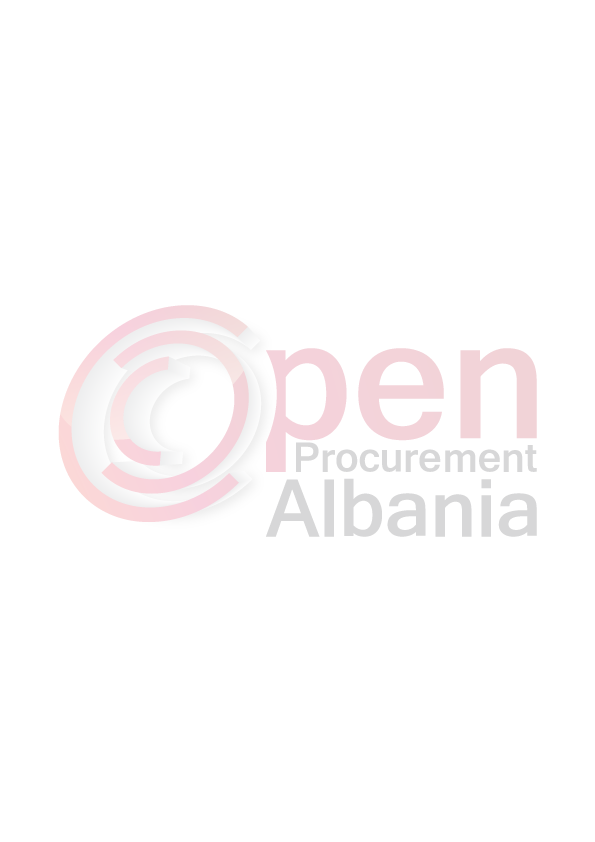 FTESË PËR OFERTËEmri dhe adresa e autoritetit kontraktorEmri  Bashkia MaliqAdresa MaliqTel/0693272003E-mail financa.maliq&yahoo.comFaqja e Internetit___________________________________________Autoriteti kontraktor do të zhvillojë procedurën e prokurimit me vlerë të vogël me fond limit 165000leke pa tvsh, me objekt: ““Per blerje gaz per ngrohje per nevojat e Bashkise” Data e zhvillimit do të jetë 17.03.2016,ora 9⁰⁰në adresën www.app.gov.al Jeni të lutur të paraqisni ofertën tuaj për këtë objekt prokurimi me këto të dhëna (specifikimet teknike të mallit/shërbimit/punës):1-Gaz per  ngrohje			kg. 1400  (mall,sherbim,pune)			(njesia,sasia)Operatori ekonomik i renditur i pari, përpara se të shpallet fitues, duhet të dorëzojë pranë autoritetit kontraktor (në rastet kur kërkohet), dokumentet si më poshtë:1-Fature tatimore shitje2-Ekstrakt QKR3-Vertetim banke  qe permabn Niptin e operatorit,numrin e llogarise dhe numri IBAN.Operatori ekonomik i renditur i pari, duhet të paraqitet pranë autoritetit kontraktor  deri daten 18.03.2016 ora 9⁰⁰.      (data dhe ora e përcaktuar nga autoriteti kontraktor)Afati i lëvrimit të mallit do të jetë sipar kontrates te lidhur midis paleve.Në ofertën e tij, ofertuesit duhet të paraqesë të dhënat e plota të personit të kontaktit.   TITULLARI I AUTORITETIT KONTRAKTOR /OSE PERSONI I AUTORIZUAR PREJ TIJ                                                                    GEZIM   TOPÇIU(emri, mbiemri, firma, vula)